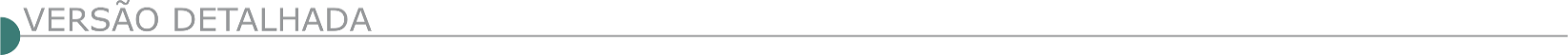 COMPANHIA DE SANEAMENTO DO ESTADO DE MINAS GERAIS - COPASA COMPANHIA DE SANEAMENTO DE MINAS GERAIS - COPASA MG - PREGÃO ELETRÔNICO CPLI Nº 05.2022/0116 – PES Objeto: Serviços especializados de limpeza por meio de caminhão com equipamento combinado jato-vácuo, para realização de serviços operacionais da COPASA MG, Regional Curvelo. Dia da Licitação: 17 de março de 2022 às 09:15 horas. Edital e demais informações disponíveis a partir do dia 04/03/2022 no site: www.copasa.com.br (link: Licitações e Contratos/Licitação).CODAU - PREGÃO ELETRÔNICO - N° 27/2022Abertura: 10/03/2022	Homologação	Não homologada - Descrição: CONTRATAÇÃO DE EMPRESA ESPECIALIZADA PARA PRESTAÇÃO DE SERVIÇOS DE LIMPEZA URBANA, INCLUINDO PINTURA DE GUIAS, RASPAGEM DE SARJETAS, LIMPEZA E LAVAGEM DE ÁREAS PÓS EVENTOS E CAPINA MECANIZADA COM TRATOR AGRÍCOLA E ROÇADEIRA, CONFORME EXIGÊNCIAS CONTIDAS NO TERMO DE REFERÊNCIA ANEXO II DESTE EDITAL, EM ATENDIMENTO À SOLICITAÇÃO DA DIRETORIA DE AÇÕES URBANAS. http://www.codau.com.br/licitacao.php. AVISO DE LICITAÇÃO PREGÃO ELETRÔNICO Nº 027/2022 A  Companhia  Operacional  de  Desenvolvimento  Saneamento  e  Ações  Urbanas  –  CODAU  torna  público  que  marcou  a  licitação, sob  a  modalidade  PREGÃO  ELETRÔNICO,  pelo  regime  de  empreitada  por  preços  unitários,  do  tipo  MENOR  PREÇO  GLOBAL,  cujo objeto  é  a  contratação  de  empresa  especializada  para  prestação  de  serviços  de  limpeza  urbana,  incluindo  pintura  de  guias, raspagem  de  sarjetas,  limpeza  e  lavagem  de  áreas  pós  eventos  e  capina  mecanizada  com  trator  agrícola  e  roçadeira,  conforme exigências contidas no Termo de Referência anexo II do edital, em atendimento à solicitação da Diretoria de Ações Urbanas. Recebimento das propostas por meio eletrônico: A partir das 08:00 horas do dia 24/02/2022 até às 08:59 horas do dia 10/03/2022 Início da Sessão de Disputa de Preços: Às 09:00 horas do dia 10/03/2022 Local para aquisição do edital,  Av.  da  Saudade,  755-A  –  Bairro  Santa  Marta,  Uberaba  –MG  –  CEP  38.061-000,  Seção  de Licitações  –  Telefone:  (0xx34)  3318–6036/6037/6038/6039,  e-mail:  licitacao@codau.com.br.  O edital  poderá  ser  requerido  no endereço  acima,  devendo  os  interessados  apresentar  dispositivo  para  cópia  do  mesmo,  ou  retirá-lo  pelos  sites: www.codau.com.br ou www.licitanet.com.br. 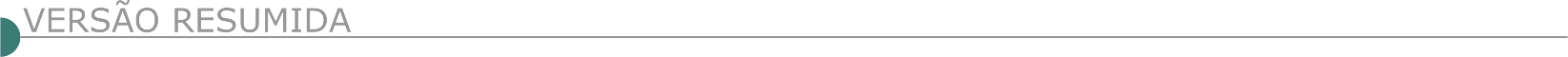 ESTADO DE MINAS GERAISPREFEITURA MUNICIPAL DE BOA ESPERANÇA/MG. AVISO DE LICITAÇÃO – TOMADA DE PREÇOS Nº 01/2022 PREFEITURA MUNICIPAL DE BOA ESPERANÇA/MG. Aviso de Licitação – Tomada de Preços nº 01/2022. Tipo Menor Preço. Regime de Execução: Empreitada por preço global. Objeto: Contratação de empresa especializada para prestação de serviços, incluindo fornecimento de materiais para reforma do CREAS/CRAS - Centro de Referência da Assistência Social. Entrega dos envelopes até às 09h:00min de 18/03/2022. Edital e anexos no site: www.boaesperanca.mg.gov.br/licitacoes. Informações: (35) 3851- 0314.PREFEITURA DE BERILO COMISSÃO DE LICITAÇÃO E CONVÊNIOS - TOMADA DE PREÇOS Nº 002/2022. CONTRATAÇÃO DE EMPRESA ESPECIALIZADA PARA CONSTRUÇÃO DE MURO DE ARRIMO NA RUA ABREU VIEIRA NO MUNICÍPIO DE BERILO/MG, CONFORME PROJETO BÁSICO E SEUS ANEXOS. A data prevista para realização do certame será dia 15 de março de 2022 às 09:00 horas. Maiores informações poderão ser obtidas pelo e-mail licitacao@berilo.mg.gov.br, no site www.berilo.mg.gov.br, pelo telefone (33) 3737-1172 ou diretamente no Setor de Licitações da Prefeitura Municipal de Berilo/MG, na Praça Doutor Antônio Carlos, 85 – Centro, CEP 39640-000.BOCAINA DE MINAS PREFEITURA MUNICIPAL - PROCESSO N° 021/2022. TOMADA DE PREÇO N° 01/2022 Objeto: Contratação de empresa especializada para execução de Calçamento em bloquetes nos Distritos de Santo Antônio do Alto Rio Grande e Mirantão, município de Bocaina de Minas, com o fornecimento de mão de obra e materiais necessários, objetivando a completa e perfeita execução de todas as condições e especificações constantes do Projeto Básico - ANEXO II do Edital. Entrega dos envelopes e sessão pública dia 17/03/2022, Horário: 09:00 horas. Informações (032) 3294-1160. E-mail: licitacao@bocainademinas.mg.gov.br. CAETÉ PREFEITURA MUNICIPAL TOMADA DE PREÇOS Nº 003/2022 O Município de Caeté-MG torna público a quem possa interessar que no dia 15/03/2022 às 09 horas e 30 min., fará realizar licitação na modalidade acima citada, Tipo Menor Preço, cujo objeto Contratação de empresa especializada para prestação de serviços de recepção, tratamento e destinação final de rejeitos/resíduos sólidos provenientes da limpeza pública urbana do Município de Caeté em aterro sanitário, providenciado pela contratada, devidamente licenciada pelos órgãos competentes, mediante especificações do edital e seus anexos.. VALOR ESTIMADO: R$ 562.216,50. O Edital encontra-se à disposição dos interessados, na íntegra gratuitamente no Site: www.caete.mg.gov.br. Maiores informações pelos telefones (31) 3651-3264/3223. Caeté, 23 de fevereiro de 2022.CAMANDUCAIA PREFEITURA MUNICIPAL AVISO DE LICITAÇÃO - PROC.034/22 TOMADA DE PREÇOS Nº005/22 Tipo: Menor Preço Global. Regime de Execução: Empreitada por Preço Global. Objeto: Contratação de empresa especializada para realizar melhorias na quadra da Escola Municipal Professor Dr. Onofre Vargas. Visita Técnica dia 14/03/2022 as 14h00min ou com agendamento na Secretaria de Obras do Município – Entrega dos Envelopes de Habilitação e Proposta dia 21/03/2022 até as 09h00 horas; Abertura dia 21/03/2022 ás 09h00–Informações ou site: https://www.camanducaia.mg.gov.br/licitacao_taxonomy/editais-de-licitacao/. AVISO DE LICITAÇÃO - PROC.035/22– TOMADA DE PREÇOS Nº006/22Tipo: Menor Preço Global. Regime de Execução: Empreitada por Preço Global. Objeto: Contratação de empresa especializada para Pavimentação Asfáltica CBUQ, Avenida Perimetral-Elvira Valentim Faria. Visita Técnica dia 14/03/2022 as 09h00min ou com agendamento na Secretaria de Obras do Município – Entrega dos Envelopes de Habilitação e Proposta dia 21/03/2022 até as 14h00 horas; Abertura dia 21/03/2022 ás 14h00–Informações ou site: https://www.camanducaia.mg.gov.br/licitacao_taxonomy/editais-de-licitacao/. CAMPO BELO-MG. - EDITAL DE PUBLICAÇÃO: SECRETARIA MUNICIPAL DE SAÚDE DE CAMPO BELO-MG. CONCORRÊNCIA PÚBLICA Nº. 02/2022. Objeto: Contratação de empresa especializada para execução de serviços de construção civil contemplados na tabela: SINAPI (Sistema de Pesquisa de Custos e Índices da Construção Civil), objetivando a execução de serviços de recuperação, manutenção reforma e ampliação para atendimento das demandas da Secretaria Municipal de Saúde, através do Sistema Registro de Preços. Abertura: 05/04/2022, às 08:00 horas, no auditório da Secretaria Municipal de Saúde. O edital na sua integra e seus anexos estarão disponíveis a partir do dia 25/02/2022, no site: campobelo.atende.net. Mais informações: Rua Expedicionário Boavidir Massote, nº 520, Vila Escolástica. Tel.: (035) 3831-7976. E-mail: licitacaosaude1@campobelo.mg.gov.br. EDITAL DE PUBLICAÇÃO PREFEITURA MUNICIPAL DE CAMPO BELO/MG. TOMADA DE PREÇOS Nº. 002/2022.Objeto: Contratação de empresa para prestação de serviços de mão de obra com fornecimento de materiais para restauração de buracos em diversos logradouros do município de Campo Belo. Abertura: 21/03/2022 às 13:00 horas. Mais informações: Rua Tiradentes, n.º 491, Centro. Tel.: (0**35) 3831-7914. E-mail: licitacao@campobelo.mg.gov.br. CAMPO BELO PREFEITURA MUNICIPAL TOMADA DE PREÇOS Nº 003/2022 Objeto: Contratação de empresa para prestação de serviços de mão de obra com fornecimento de materiais para cabeamento estruturado nas Escolas Municipais, CEMEIS, CEOM Norte, CEOM Sul e prédio da Secretaria Municipal de Educação, neste município. Abertura: 17/03/2022 às 13:00 horas. Mais informações: Rua Tiradentes, n.º 491, Centro. Tel.: (0**35) 3831-7914. E-mail: licitacao@campobelo.mg.gov.br. CATAGUASES, MG - REPUBLICAÇÃO - PROCESSO LICITATÓRIO Nº 264/2021 - CONCORRÊNCIA PÚBLICA Nº 004/2021. O Município de Cataguases, por meio de seu Prefeito Sr. José Henriques comunica a todos os interessados que fará no dia 30 de março de 2022 às 09:00 horas no Salão Nobre Humberto Hardman Henriques, situado na Praça Santa Rita, 462, Centro, Cataguases/MG, a abertura do Processo Licitatório nº 264/2021 na modalidade Concorrência Pública nº 004/2021, Tipo Menor Preço Global, para contratação de empresa para obra de reforma da Ponte Sinimbu na cidade de Cataguases/MG, conforme consta no edital e seus anexos. Valor estimado: R$ 2.687.973,00. Os interessados poderão adquirir o edital através do site: www.cataguases.mg.gov.br/licitacoes e qualquer dúvida entrar em contato através do e-mail: licitacaopmcataguases@gmail.com.  CENTRALINA - SECRETARIA MUNICIPAL DA FAZENDA E PLANEJAMENTO - TOMADA DE PREÇOS 001/2022 AVISO DE ABERTURA DE LICITAÇÃO TOMADA DE PREÇOS 001/2022 O Município de Centralina-MG., por meio da Comissão Permanente de Licitação, torna público, para conhecimento dos interessados, que realizará licitação na modalidade TOMADA DE PREÇOS Nº 001/2022, cujo objeto é a CONTRATAÇÃO DE EMPRESA HABILITADA EM PRESTAÇÃO DE SERVIÇOS DE OBRA DE ENGENHARIA PARA EXECUÇÃO DE OBRA DE RECAPEAMENTO ASFÁLTICO DE DIVERSAS VIAS URBANAS DO MUNICÍPIO DE CENTRALINA, NO REGIME DE EMPREITADA GLOBAL, INCLUINDO, O FORNECIMENTO DE MÃO-DE-OBRA, MATERIAIS E EQUIPAMENTOS NECESSÁRIOS PARA A EXECUÇÃO DOS SERVIÇOS, TUDO EM CONFORMIDADE COM AS ESPECIFICAÇÕES TÉCNICAS CONTIDAS NO MEMORIAL DESCRITIVO, PROJETO DE BÁSICO, PLANILHA (ORÇAMENTÁRIA) QUANTITATIVA DE CUSTO E CRONOGRAMA FÍSICO-FINANCEIRO, CONSTANTES NA PASTA TÉCNICA DO EDITAL. Abertura será no dia 18/03/2022 às 15h. As informações poderão ser obtidas na Prefeitura Municipal de Centralina pelo telefone (34) 3267-8000 ou pelo e-mail: licitacao.centralina@gmail.com das 08h:00 às 17:00 horas.PREFEITURA DE CONCEIÇÃO DO MATO DENTRO DEPARTAMENTO DE LICITAÇÕES E CONTRATOS TOMADA DE PREÇO 002-2022O Município de Conceição do Mato Dentro – MG torna público que realizará Processo nº 015/2022 – Tomada de Preço nº 002/202, cujo objeto é a contratação de empresa especializada para execução da obra de construção de ponte no Bairro Barro Vermelho, no município de Conceição do Mato Dentro/MG, conforme especificações constantes na planilha, cronograma, memorial descritivo e projetos, anexos ao Edital nº 015/2022. Dia da abertura: 24 de março de 2022, às 09h30min. Maiores informações pelo telefone (31) 3868-2398 - Edital disponível no site oficial do Município – www.cmd.mg.gov.br. DEPARTAMENTO DE LICITAÇÕES E CONTRATOS TOMADA DE PREÇO 006-2022 O Município de Conceição do Mato Dentro – MG torna público que realizará Processo nº 037/2022 – Tomada de Preço nº 006/202, cujo objeto é a contratação de empresa especializada para execução da obra de reforma e ampliação da Sede do Serviço de Convivência e Fortalecimento de Vínculo, no município de Conceição do Mato Dentro/MG, conforme especificações constantes na planilha, cronograma, memorial descritivo e projetos, anexos ao Edital nº 037/2022. Dia da abertura: 29 de março de 2022, às 09h30min. Maiores informações pelo telefone (31) 3868-2398 - Edital disponível no site oficial do Município – www.cmd.mg.gov.br. DEPARTAMENTO DE LICITAÇÕES E CONTRATOS CONCORRENCIA 004-2022 O Município de Conceição do Mato Dentro – MG torna público que realizará o Processo nº 031/2022 – Concorrência nº 004/2022, cujo objeto é a contratação de empresa especializada em engenharia para execução da obra de infraestrutura das estradas vicinais trecho 03, Tapera a Santo Antônio do Cruzeiro, no município de Conceição do Mato Dentro/MG, concomitante com Planilha Base Orçamentária, Cronograma Físico-Financeiro, Memorial Descritivo e Projetos, anexos ao Edital n° 031/2022. Dia da abertura: 08 de abril de 2022, às 09h30min. Maiores informações pelo telefone (31) 3868-2398 - Edital disponível no site oficial do Município – www.cmd.mg.gov.br. DEPARTAMENTO DE LICITAÇÕES E CONTRATOS CONCORRENCIA 005-2022 O Município de Conceição do Mato Dentro – MG torna público que realizará o Processo nº 033/2022 – Concorrência nº 005/2022, cujo objeto é a contratação de empresa especializada em engenharia para execução da obra de drenagem e pavimentação dos pontos críticos – Morros 01, 02 e 03 Lote 08 - Cubas, no município de Conceição do Mato Dentro/MG, concomitante com Planilha Base Orçamentária, Cronograma Físico-Financeiro, Memorial Descritivo e Projetos, anexos ao Edital n° 033/2022. Dia da abertura: 11 de abril de 2022, às 09h30min. Maiores informações pelo telefone (31) 3868-2398 - Edital disponível no site oficial do Município – www.cmd.mg.gov.br. AVISO DE LICITAÇÃO – TOMADA DE PREÇO Nº 001/2022. O Município de Conceição do Mato Dentro – MG torna público que realizará Processo nº 010/2022 – Tomada de Preço nº 001/202, cujo objeto é a contratação de empresa especializada para execução da obra de reforma da Quadra Poliesportiva no bairro Córrego Pereira, no município de Conceição do Mato Dentro/MG, conforme especificações constantes na planilha, cronograma, memorial descritivo e projetos, anexos ao Edital nº 010/2022. Dia da abertura: 21 de março de 2022, às 09:30. Maiores informações pelo telefone (31) 3868-2398 - Edital disponível no site oficial do Município – www.cmd.mg.gov.br. DORES DE GUANHÃES/MG - PROCESSO LICITATÓRIO Nº 015/2022 TOMADA DE PREÇO Nº: 001/2022. Objeto: A presente licitação tem por objeto Pavimentação em bloco sextavado de concreto 25 x 25 cm na Rua Bela Vista do Bairro Centro e Rua Azevedo Samora da Comunidade de Areias do município de Dores de Guanhães/MG, incluindo a execução de drenagem, meio-fio pré-moldado e sarjeta conforme projeto Contrato de repasse Nº: 907163/2020. Julgamento Menor preço. Data da abertura: 21/03/2022 às 09:00 horas. Melhores informações: Tel. (33) 3426-1210 e-mail: edital@doresdeguanhaes.mg.gov.br. DORESÓPOLIS PREFEITURA MUNICIPAL–TOMADA DE PREÇOS Nº001/2022–PROCESSO N°010/2022 A Prefeitura Municipal de Doresópolis/MG, pessoa jurídica de direito público interno no CNPJ 18.306.647/0001-01, torna pública a realização de Tomada de Preços nº 001/2022. Tipo Empreitada por menor preço por lote, visando a Contratação de empresa para prestação de serviços de engenharia, compreendendo a pavimentação de vias urbanas em pisos intertravados/bloquetes (ruas Maria do Baio, Marginal José da Costa Lopes, Travessa José da Costa Lopes e Getúlio Vargas), conforme as especificações constantes da Planilha Orçamentária, Cronograma Físico-Financeiro, Memorial Descritivo e Anexo I, que são partes integrantes deste Edital. Sessão de recebimento de propostas e julgamento dia 29/03/2022, ás 9:30 horas. Obedecendo integralmente as condições estabelecidas neste Edital e respectivos anexos, bem como pelas disposições da Lei 8.666/93.Informações e editais, licitacaodoresopolis@gmail.com ou telefone: (37) 3355-1500 ou pelo site https:// www.doresopolis.mg.gov.br.INDAIABIRA PREFEITURA MUNICIPAL - TOMARA DE PREÇO Nº 02/2022, PROCESSO Nº 07/2022Contratação de pessoa jurídica para realização de obra de pavimentação, através de financiamento junto BDMG, Contrato 331.796. Data de abertura: 15/03/2022 às 09:00hrs. O edital poderá ser retirado na sede da Pref. Municipal de Indaiabira em dias úteis das 08 às 12hrs e das 14 às 17hrs no end. Pç. Joaquim Capuchinho nº 34 - Centro. Vanderlucio de Oliveira - Prefeito Municipal. Inf. licitacao@indaiabira.mg.gov.br. ITAMARANDIBA PREFEITURA MUNICIPAL - CONCORRÊNCIA PÚBLICA Nº 0002/2022 BJT: Contratação de empresa para a realização da Obra de Construção da Escola Municipal Professor Raimundo Nonato, no Bairro idade Jardim, nesta cidade. Entrega Envelopes Documentação e proposta de Preços, as 09:00 horas do dia 30 de março de 2022. Edital completo poderá ser obtido no site www.itamarandiba.mg.gov.br ou solicitado pelo e-mail: licitacao@itamarandiba.mg.gov.br, fone: (38) 3521.1063. TOMADA DE PREÇOS nº 0001/2022 OBJETO: Contratação de empresa para a realização de serviços complementares para complementação da obra de construção do novo mercado municipal. Entrega Envelopes Documentação e Proposta de Preços, as 09:00 horas do dia 16 de março de 2022. O edital completo poderá ser obtido no site www.itamarandiba.mg.gov.br ou solicitado pelo e-mail: licitacao@itamarandiba.mg.gov.br, fone: (38) 3521.1063. José Adilson Oliveira – Presidente CPLITANHOMI CÂMARA MUNICIPAL – TOMADA DE PREÇOS Nº 001/2022 - PL 006/2022 Objeto: Contratação de empresa especializada para construção da cobertura do prédio da Câmara Municipal em estrutura metálica. Abertura do Envelopes, às 15h00m do dia 14 de março de 2022 na Av. Jk, 91 – 2º andar, Centro – Itanhomi/MG. OLIVEIRA PREFEITURA MUNICIPAL ERRATA DE EDITAL DO PROCESSO LICITATÓRIO Nº 035/2022 – TOMADA DE PREÇO Nº 003/2022Objeto: Execução de drenagem em parte da Rua Antônio Carlos Ferreira Filho e pavimentação em toda sua extensão, através do Convênio nº 902423/2020, Operação 1071846-69, Caixa Econômica Federal e Ministério do Desenvolvimento Regional, Territorial e Urbano, mediante solicitação da Secretaria Municipal de Obras e Serviços Urbanos. Alteração da data de Abertura para 21/03/2022, às 13h00min. O Edital e a íntegra da Errata estão disponíveis em www.oliveira.atende.net. OURO VERDE DE MINAS PREFEITURA MUNICIPAL- TOMADA DE PREÇOS Nº 4/2022. Aviso de Licitação. Município de Ouro Verde de Minas torna público que realizará no dia 18/03/2022 às 10 horas, licitação na Modalidade Tomada de preços nº 4/2022 – objeto: contratação de empresa para execução de obra e serviços de reforma/ Modernização do estádio Manoel Cassiano de Bastos, convênio nº 1481001548/2021/D/MG, com fornecimento total de material e mão de obra. Edital e informações encontram-se à disposição dos interessados na sala da L, localizada na Cícero Xavier de Vasconcelos, 19, entro, tele/fax 33 3527- 1211, em dias úteis, no horário de 7 às 11 ou através do e-mail: licitacao@ouroverdedeminas.mg.gov.br. Ouro Verde de Minas, 25/02/2022. Dayane Alves da silva, residente da Comissão Permanente de Licitação Tomada de Preços nº 5/2022. Aviso de Licitação. O Município de Ouro Verde de Minas torna público que realizará no dia 18/03/2022 às 14 horas, licitação na Modalidade TOMADA DE PREÇOS Nº 5/2022 Objeto: Contratação de empresa para execução de obra e serviços de construção de pista de tambor e arquibancada, com fornecimento total de material e mão de obra. Edital e informações encontram-se à disposição dos interessados na sala da CPL, localizada na R. Cícero Xavier de Vasconcelos, 19, Centro, tele/fax 33 3527- 1211, em dias úteis, no horário de 7 às 11 ou através do e-mail: licitacao@ouroverdedeminas.mg.gov.br.PREFEITURA MUNICIPAL DE PIRAJUBA AVISO DE ABERTURA DE ENVELOPES TP 001/2022A Prefeitura Municipal De Pirajuba Torna Público Nos Termos Das Leis 8666/93 E Suas Alterações Que Fará Realizar Através Da Comissão Permanente De Licitações A abertura dos envelopes de proposta de preços da Tomada De Preços 001/2022 “Contratação De Empresa Especializada Para Execução De Alambrado E Passeio Em Concreto No Parque De Exposições Geraldo Alves De Brito”. Data De Abertura: 02 de março de 2022 As 09:00 Horas. O Edital Poderá Ser Obtido No Site Www.Pirajuba.Mg.Gov.Br/Licitacoes. Informações E Esclarecimentos poderão Ser Obtidas Pelo E-Mail Compraspirajuba2013@Hotmail.Com. POCRANE PREFEITURA MUNICIPAL TOMADA DE PREÇOS Nº 0001/2022 - PROCESSO LICITATÓRIO Nº 0022/2022 OBJETO: Contratação de Empresa para a execução de pavimentação em bloquetes, na Rua Aimorés, Trecho entre a Praça Leôncio de Oliveira ao Centro de Saúde Municipal, Centro-Pocrane - MG, de acordo com as planilhas Orçamentárias e cronogramas anexo no Edital, em atendimento as demandas da Secretaria Municipal de Obras do Município de Pocrane – MG. Prazo para o recebimento dos envelopes de propostas e documentação: Até o dia 15/03/2022, ás 13:30 horas, Local para apresentação dos Envelopes de Propostas e Documentação: Rua Nilo Moraes Pinheiro, 322, Centro, Pocrane - MG. Contatos: 33 3316- 1112 e Email: licitacao@pocrane.mg.gov.br. PREFEITURA MUNICIPAL DE POUSO ALEGRE – MG. TOMADA DE PREÇOS Nº 04/2022 - PROCESSO ADMINISTRATIVO Nº 29/202 “Contratação de empresa especializada para execução de reforma predial no equipamento cultural espaço estação cidadania - céu (pracinha da cultura) em Pouso Alegre/MG.” A sessão pública será realizada no dia 24 (vinte e quatro) de março de 2022 as 09h00min. Valor estimado: R$ 359.142,65 (trezentos e cinquenta e nove mil, cento e quarenta e dois reais e sessenta e cinco centavos). O edital e seus anexos poderão ser consultados e obtidos gratuitamente em dias úteis e em horário comercial mediante a apresentação de PEN DRIVE, para cópia do arquivo e no site da prefeitura www.pousoalegre.mg.gov.br, na aba “Edital de Licitação”. Mais informações: (35) 3449-4023 ou e-mail: editaispmpa@gmail.com. PREFEITURA MUNICIPAL DE PRUDENTE DE MORAIS TOMADA DE PREÇO Nº 02-2022 CONCLUSÃO DA CRECHE MUNICIPAL DONA CHICA AVISO DE LICITAÇÃO TOMADA DE PREÇO Nº 02/2022 O Município de Prudente de Morais/MG, torna público aos interessados em geral a realização de licitação pública, instaurada na modalidade tomada de preço nº 02/2022, cujo objeto é a contratação de empresa especializada em engenharia civil para conclusão da obra da Creche Municipal Dona Chica, situada na Rua Gercino Pereira da Costa, nº 193, no Bairro Maracanã, no Município de Prudente de Morais – MG O edital está à disposição dos interessados no Setor de Licitações, sito a Rua Prefeito João Dias Jeunnon, nº 56, Centro, em Prudente de Morais/MG, no horário de 8 horas às 16 horas, de 2ª a 6ª feira, podendo ainda ser retirado no site oficial do Município – www.prudentedemorais.mg.gov.br. Os envelopes contendo a documentação e a proposta comercial deverão ser protocolados até às 9 horas do dia 22/03/2022 e a sessão pública iniciará imediatamente. Mais informações poderão ser obtidas através do telefone (31) 3711-1212 ou (31) 3711-1390, ou ainda através do endereço eletrônico licitacoes@prudentedemorais.mg.gov.br. PREFEITURA DE RUBELITA- MG- TOMADA DE PREÇOS Nº002/2022Torna-se público a RETIFICAÇÃO DO OBJETO DA TOMADA DE PREÇOS Nº002/2022, exclui-se PAVIMENTAÇÃO EM VIAS URBANAS NA COMUNIDADE DE RODEADOURO. O Edital Retificação encontra-se disponível no Site: http://www.rubelita.mg.gov.br. TOMADA DE PREÇOS Nº003/2022SETOR DE LICITAÇÃO E COMPRAS AVISO DE RETIFICAÇÃO A PREFEITURA DE RUBELITA- MG, torna-se público a RETIFICAÇÃO DO OBJETO DA TOMADA DE PREÇOS Nº003/2022, inclui-se PAVIMENTAÇÃO EM VIAS URBANAS NA COMUNIDADE DE RODEADOURO. O Edital Retificação encontra-se disponível no Site: http://www.rubelita.mg.gov.br. SANTA LUZIA PREFEITURA MUNICIPAL - AVISO DE LICITAÇÃO EDITAL Nº 08/2022 – CONCORRÊNCIA. OBJETO: Contratação de Empresa Especializada em construção civil para construção de unidade de educação infantil – UMEI, com fornecimento de peças, equipamentos, materiais e mão de obra, na forma estabelecida nas planilhas de serviços e insumos diversos. Entrega dos envelopes no Setor de protocolo (sala 01), ocorrerá até às 09h30min do dia 07/04/2022 e a abertura darse-á às 10h do mesmo dia, no Auditório da Prefeitura Mun. De Santa Luzia/MG, Av. VIII, nº. 50, B. Carreira Comprida, CEP 33.045-090. O Edital poderá ser baixado no endereço eletrônico: https://www.santaluzia.mg.gov.br/v2/index.php/licitacao/. PREFEITURA DE SÃO BENTO ABADE- SETOR DE LICITAÇÃO AVISO DE LICITAÇÃO - PROCESSO 034/2022 - TOMADA DE PREÇOS 002/2022 A Prefeitura Municipal de São Bento Abade – MG torna público aos interessados a data de abertura, para: 10 (dez) horas do dia 14 (quatorze) de março de 2022. OBJETO: contratação de empresa de engenharia para realização de obra de cercamento e melhorias no caminho de acesso à Figueira – Rodovia LMG 862 km 27, no Município de São Bento Abade – MG. Processo 34/2022 – tomada de preços 02/2022. Cópia do Edital e seus anexos poderão ser obtidos através do e-mail licitação@saobentoabade.mg.gov.br e através do site http://www.saobentoabade.mg.gov.br, a partir desta data. Mais informações pelo telefone (035) 3236-1213 no horário compreendido das 08 às 17 horas.SÃO BRÁS DO SUAÇUÍ PREFEITURA MUNICIPAL AVISO DE LICITAÇÃO – CONCORRÊNCIA NO 02/2022. O Município de São Brás do Suaçuí, MG, torna público que fará realizar uma licitação na modalidade Concorrência, no dia 20/04/2022, às 09 horas, na sala de reuniões da Prefeitura Municipal, localizada na Avenida Dr. Aprígio Ribeiro de Oliveira, no150- 3opavimento – bairro centro, visando a contratação de pessoa jurídica para execução de obras de drenagem pluvial e pavimentação asfáltica em parte do bairro denominado “Cidade Nova”, localizado na zona urbana do Município de São Brás do Suaçuí/MG, em conformidade com as especificações técnicas dos Projetos, do Memorial Descritivo, da Planilha Orçamentária de Custos, do Cronograma Físico-Financeiro e demais anexos que fazem parte do Edital. A visita técnica acontecerá nas datas de 12 ou 13 de abril de 2022, com início às 10 horas, na sede da Prefeitura Municipal, localizada na Avenida Doutor Aprígio Ribeiro de Oliveira, nº 150, bairro centro – São Brás do Suaçuí/MG. Cópia do Edital disponível no site www.saobrasdosuacui.mg.gov.br e mais informações pelo telefone (31) 3738-1570. São Brás do Suaçuí, 25 de fevereiro de 2022. Geraldino Pacheco de Oliveira Filho - Prefeito Municipal.SERRANOS PREFEITURA MUNICIPAL PROCESSO LICITATÓRIO Nº 027/2022 - TOMADA DE PREÇOS Nº 001/2022 Extrato de Edital - A Prefeitura Municipal de Serranos, Estado de Minas Gerais, no uso de suas atribuições legais e nos termos de legislação vigente torna público que fará realizar TOMADA DE PREÇOS para contratação de empresa de engenharia por empreitada global com fornecimento de material e mão de obra para conclusão das obras da escola padrão FNDE, tudo nas formalidades da Lei Federal de nº 8.666/93 e alterações. A sessão pública para ENTREGA DOS ENVELOPES DE HABILITAÇÃO E PROPOSTA COMERCIAL será realizada no dia 21 (VINTE E UM) DE MARÇO DE 2022, ÀS 09:00 H (NOVE HORAS), no Paço Municipal, na Praça 12 de Dezembro, nº 60, Centro, na cidade de Serranos – MG. ABERTURA, ANÁLISE E JULGAMENTOS DOS ENVELOPES HABILITAÇÃO será realizada no dia 21 (VINTE E UM) DE MARÇO DE 2022, ÀS 09:30 H (NOVE HORAS), no Paço Municipal, na Praça 12 de Dezembro, nº 60, Centro, na cidade de Serranos – MG. ABERTURA, ANÁLISE E JULGAMENTOS DOS ENVELOPES PROPOSTA COMERCIAL será realizada no dia 04 (QUATRO) DE ABRIL DE 2022, ÀS 09:30 H (NOVE HORAS), no Paço Municipal, na Praça 12 de Dezembro, nº 60, Centro, na cidade de Serranos – MG. O texto integral do Edital está disponível a partir desta data na sede da Prefeitura, solicitado pelo e-mail licitacao@serranos.mg.gov.br, e no site da Prefeitura Municipal de Serranos. Outros esclarecimentos poderão ser obtidos pela Comissão Permanente de Licitação na Praça 12 de Dezembro, nº 60, Centro na cidade de Serranos – MG, ou pelo telefone (35) 3322-1150. VIRGINÓPOLIS PREFEITURA MUNICIPAL AVISO DE LICITAÇÃO – EDITAL DE LICITAÇÃO TOMADA DE PREÇOS Nº 001/2022.O Município de Virginópolis torna público edital referente a Tomada de preços nº 001/2022, objeto: contratação de empresa especializada na área de engenharia para a execução de pavimentação em blocos intertravado tipo (sextavado e retangular) na rua Heli Madureira e praça da Bíblia, sendo no perímetro urbano de Virginópolis/MG. A abertura/julgamento será dia 17/03/2022, as 10h00min” - informações 33-34161260 / e-mail: licitacaovgp2@gmail.com. Informações – Ane Cristiny ramos Miranda– presidente da cpL.ESTADO DA BAHIASECRETARIA DE INFRAESTRUTURA- CONCORRÊNCIA Nº 026/2022Tipo: Menor Preço. Abertura: 12/04/2022 às 09h30min. Objeto: Restauração em CBUQ na Rodovia BR-349, trecho: Passagem Urbana dos Distritos de Sambaíba e Lagoa Redonda, município: Itapicuru, extensão: 3,40 km. Família 07.19. Local: Comissão Permanente de Licitação - CPL - SEINFRA, Av. Luiz Viana Filho, nº 440 - 4ª Avenida - Centro Administrativo da Bahia - Prédio Anexo - 1º andar - Ala B, Salvador-Ba. Os interessados poderão obter informações no endereço supracitado, de segunda a sexta-feira, das 8h30min às 12h00min e das 13h30min às 17h30min. maiores esclarecimentos no telefone (71)3115-2174, no site: www.infraestrutura.ba.gov.br e e-mail: cpl@infra.ba.gov.br. SECRETARIA DE INFRAESTRUTURA HÍDRICA E SANEAMENTO EMPRESA BAIANA DE ÁGUAS E SANEAMENTO S.A. – EMBASA- AVISO DA LICITAÇÃO Nº 022/22 A Embasa torna público que realizará a LICITAÇÃO n.º 022/22, processada de acordo com as disposições da Lei nº 13.303/2016, Lei complementar 123/2006 e Regulamento Interno de Licitações e Contratos da EMBASA. Objeto: Execução das obras de implantação da Estação de Tratamento de Lodo na ETA do SIAA de Saubara. Disputa: 24/03/2022 às 09:00 horas. (Horário de Brasília-DF). Recursos Financeiros: FGTS / Contrapartida Próprios / Próprios. O Edital e seus anexos encontram-se disponíveis para download no site http:// www.licitacoes-e.com.br/. (Licitação BB nº: 925062). O cadastro da proposta deverá ser feito no site http:// www.licitacoes-.com.br/, antes da abertura da sessão pública. Informações através do e-mail: plc. esclarecimentos@embasa.ba.gov.br ou por telefone: (71) 3372-4756/4764. SECRETARIA DE DESENVOLVIMENTO URBANO COMPANHIA DE DESENVOLVIMENTO URBANO DO ESTADO DA BAHIA – CONDER - COMPANHIA DE DESENVOLVIMENTO URBANO DO ESTADO DA BAHIA - LICITAÇÃO PRESENCIAL Nº 014/22 Abertura: 24/03/2022, às 09h:30m. Objeto: CONTRATAÇÃO DE EMPRESA ESPECIALIZADA PARA EXECUÇÃO DE OBRA DE CONSTRUÇÃO DE 1 (UMA) UNIDADE ESCOLAR ESTADUAL DE TEMPO INTEGRAL, LOCALIZADA NO MUNICÍPIO DE TEIXEIRA DE FREITAS - BAHIA. O Edital e seus anexos estarão à disposição dos interessados no site da CONDER (http://www.conder.ba.gov.br) - no campo licitações, a partir do dia 03/03/2022. ESTADO DO PARANÁSANEPAR - AVISO DE LICITAÇÃO - LICITACAO N° 50/22Objeto: CONTRATACAO DE PRESTACAO DE SERVICOS DE MANUTENCAO DE REDES E RAMAIS DE AGUA E DE ESGOTO SANITARIO, EXECUCAO DE AMPLIACAO DE REDES DE AGUA E ESGOTO , RECOMPOSICAO DE PAVIMENTOS PASSEIO E RUA, MELHORIAS OPERACIONAIS DE AGUA E ESGOTO SANITARIO E DESENVOLVIMENTO OPERACIONAL DE ACORDO COM A FILOSOFIA E METODOLOGIA DO SISTEMA GERENCIAL DE MANUTENCAO SGM E DO MANUAL DE OBRAS DE SANEAMENTO MOS, NAS QUANTIDADES E PARAMETROS QUALITATIVOS DEFINIDOS PELA SANEPAR, NAS LOCALIDADES INTEGRANTES DA GERENCIA REGIONAL LITORAL GRLI, COM FORNECIMENTO DE MATERIAIS, CONFORME DETALHADO NOS ANEXOS DO EDITAL. Recurso: 2 - DESENVOLVIMENTO OPERACIONAL - AGUA. Disponibilidade do Edital: de 25/02/2022 até às 17:00 h do dia 23/03/2022. Limite de Protocolo das Propostas: 24/03/2022 às 09:00 h. Abertura da Licitação: 24/03/2022 às 10:00 h. Informações Complementares: Podem ser obtidas na Sanepar, à Rua Engenheiros Rebouças, 1376 - Curitiba/PR, Fones (41) 3330-3910 / 3330- 3128 ou FAX (41) 3330-3200, ou no site http://licitacao.sanepar.com.br.AVISO DE LICITAÇÃO - LICITACAO N° 51/22 Objeto: CONTRATACAO DE PRESTACAO DE SERVICOS DE MANUTENCAO DE REDES E RAMAIS DE AGUA E DE ESGOTO SANITARIO, EXECUCAO DE AMPLIACAO DE REDES DE AGUA E ESGOTO , RECOMPOSICAO DE PAVIMENTOS PASSEIO E RUA, MELHORIAS OPERACIONAIS DE AGUA E ESGOTO SANITARIO E DESENVOLVIMENTO OPERACIONAL DE ACORDO COM A FILOSOFIA E METODOLOGIA DO SISTEMA GERENCIAL DE MANUTENCAO SGM E DO MANUAL DE OBRAS DE SANEAMENTO MOS, NAS QUANTIDADES E PARAMETROS QUALITATIVOS DEFINIDOS PELA SANEPAR, NAS LOCALIDADES INTEGRANTES DA GERENCIA REGIONAL DE CAMPO MOURAO GRCM, COM FORNECIMENTO DE MATERIAIS, CONFORME DETALHADO NOS ANEXOS DO EDITAL. Recurso: 2 - DESENVOLVIMENTO OPERACIONAL - AGUA, 23 - SAR / LIGACOES - AGUA, 25 - SAR / LIGACOES - ESGOTO, 27 - MELHORIAS OPERACIONAIS - AGUA, 28 - MELHORIAS OPERACIONAIS - ESGOTO, 326 - SERVICO DE MANUTENCAO DE REDES. Disponibilidade do Edital: de 25/02/2022 até às 17:00 h do dia 23/03/2022. Limite de Protocolo das Propostas: 24/03/2022 às 14:00 h. Abertura da Licitação: 24/03/2022 às 15:00 h. Informações Complementares: Podem ser obtidas na Sanepar, à Rua Engenheiros Rebouças, 1376 - Curitiba/PR, Fones (41) 3330-3910 / 3330- 3128 ou FAX (41) 3330-3200, ou no site http://licitacao.sanepar.com.br. ESTADO DE SÃO PAULOMUNICÍPIO DE HORTOLÂNDIA - AVISO DE LICITAÇÃO CONCORRÊNCIA PÚBLICA INTERNACIONAL Nº 2/2022 O Município de Hortolândia torna pública a Concorrência Pública Internacional 02/22 - Edital 02/22. Objeto: Contratação de empresa especializada para Execução das obras de Travessia do Afluente Córrego Santa Clara, para Duplicação do Viário da Avenida Santana, no município de Hortolândia, São Paulo, Brasil, com fornecimento de materiais, equipamentos e mão de obra, conforme especificações contidas no Memorial Descritivo - Anexo I e demais anexos. Período de Publicidade do Edital: 04/03/2022 a 07/04/2022 - Data da Sessão Pública: 08/04/2022 às 08h30min. O Edital e seus anexos poderão ser obtidos no sítio eletrônico oficial da Prefeitura: www.hortolandia.sp.gov.br > Acesso rápido> Portal Hortolândia Fácil> ou junto ao Departamento de Suprimentos, Setor de Cadastro, localizado na Rua José Cláudio Alves dos Santos, 585, Remanso Campineiro, no Município de Hortolândia - SP, no horário das 08:00 às 17:00 horas, mediante o recolhimento aos cofres públicos da importância equivalente ao custo por folha da Administração.PREFEITURA MUNICIPAL DE ITATIBA AVISOS DE LICITAÇÃO CONCORRÊNCIA PÚBLICA Nº 5/2022 TIPO MENOR PREÇO GLOBAL EDITAL Nº 20/2022Objeto: Contratação de empresa para construção de muro de contenção em pedra argamassada nas do Ribeirão Jacaré, em Itatiba/SP, por execução indireta, em regime de empreitada por preço unitário. Disponível na íntegra, na Seção de Licitações, Av. Luciano Consoline, 600, Jd de Lucca, Itatiba/SP e endereço eletrônico www.itatiba.sp.gov.br. A entrega dos envelopes se encerrará no dia 04 de abril de 2022, às 10 horas. Fone 11 3183-0655.PREFEITURA MUNICIPAL DE TABOÃO DA SERRA AVISO DE LICITAÇÃO CONCORRÊNCIA Nº P-02/21 ADMINISTRATIVO:19242/21 OBJETO RESUMIDO: RECAPEAMENTO ASFÁLTICO E AMPLIAÇÃO DE REDE DE DRENAGEM EM VÁRIOS BAIRROS. Encerramento, prazo para entrega dos envelopes e sessão pública:04/04/22 até às 10:00h. Local: Pça. Miguel Ortega,286-1ºandar-Pq. Assunção. Este caderno licitatório poderá ser retirado na íntegra sem ônus no site: www.ts.sp.gov.br (Licitações).